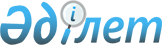 Об утверждении перечня программ и подпрограмм Службы охраны Президента Республики Казахстан для разработки государственного бюджета на 1999 годПостановление Правительства Республики Казахстан от 5 сентября 1998 года № 850

      Во исполнение пункта 2 постановления Правительства Республики Казахстан от 25 июля 1998 года № 703 P980703_ "О некоторых вопросах разработки проекта Закона Республики Казахстан "О республиканском бюджете на 1999 год" Правительство Республики Казахстан ПОСТАНОВЛЯЕТ: 

      1. Утвердить перечень программ и подпрограмм Службы охраны Президента Республики Казахстан, финансируемых из республиканского бюджета (прилагается). 

      2. Рекомендовать Службе охраны Президента Республики Казахстан: 

      в срок до 7 сентября 1998 года утвердить по согласованию с Министерством энергетики, индустрии и торговли и Министерством финансов Республики Казахстан методические документы по формированию государственных заказов Службы охраны в соответствии с вышеназванным перечнем; 

      в месячный срок подготовить и внести в Правительство Республики Казахстан предложения о приведении действующих нормативных правовых актов в соответствие с настоящим постановлением. 

 

     Премьер-Министр      Республики Казахстан 

                                              Утвержден                                                                 постановлением Правительства                                              Республики Казахстан                                              от 5 сентября 1998 года № 850 



 

                                 Перечень      программ и подпрограмм Службы охраны Президента Республики            Казахстан, финансируемых из республиканского бюджета ____________________________________________________________________________| № |                                     |      Форма     |    Форма       ||   |             Наименование            | финансирования | финансирования ||   |                                     |   в 1998 году  |   на 1999 год  ||___|_____________________________________|________________|________________|| 1 |Государственные услуги общего        |                |                | |   |характера                            |                |                ||   |Административные расходы             | На содержание  |  На содержание ||   |на республиканском уровне            |                |                | |   |   Аппарат центрального органа       |                |                ||   |   Аппарат по обеспечению            |                |                ||   |   охранных мероприятий              |                |                | |   |Государственные заказы, выполняемые  |      То же     |За оказанные    ||   |на республиканском уровне            |                |услуги          ||   |   Укрепление материально-технической|                |                | |   |   базы                              |                |                ||   |   Обслуживание зданий и обеспечение |                |                ||   |   деятельности работников           |                |                | |___|_____________________________________|________________|________________|     (Корректор: И.В. Склярова      оператор:  А.Е. Турсынова                      10.12.98г.)
					© 2012. РГП на ПХВ «Институт законодательства и правовой информации Республики Казахстан» Министерства юстиции Республики Казахстан
				